C.C.C. Mong Man Wai College (2021-2022)Application for JUPAS School Principal’s Nomination (SPN)Invitation and Information Sheet to Referee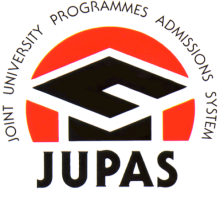 Name of Student:                               (English)		Class: S.6____(no.  )                             (Chinese) ID Card Number:                               (		)Contact Number:                       (Mobile)	                 (Home/Parents)Information to teacher:Information to teacher: (Cont’d)Sample of Recommendation Letter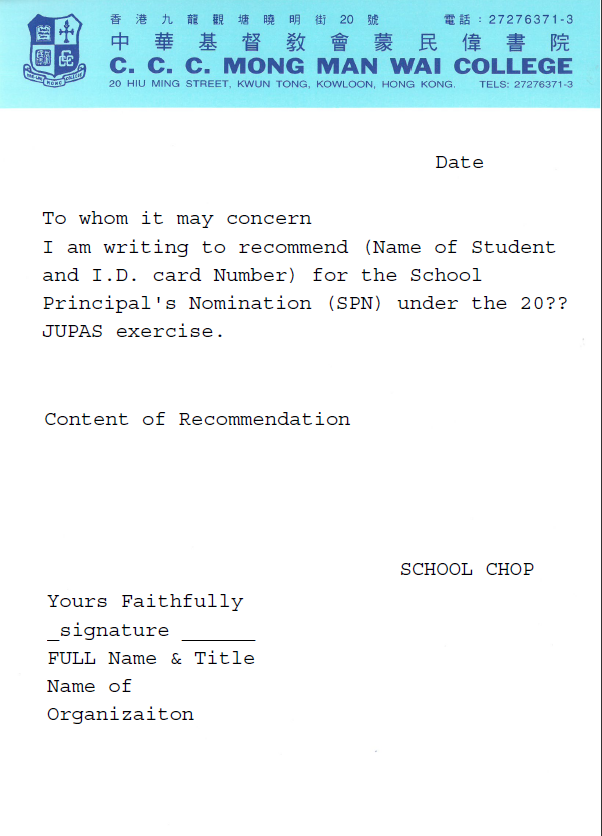 PART ONE		Extra-curricular Activities (inside and outside school) 				To be completed by applicantPART THREE	Declaration & Signature□	Documents attached?  ___ No  	____ Yes (Total: _____ pages, excluding application form)		Applicant’s signature			Parent's SignatureDate: ________________    ____________________				____________________ 		Applicant’s Name				Parent's Name 	____________________			____________________ Objective of School Principal Nomination (SPN) under JUPAS applicationThe main objective of SPN is to give due recognition to applicants who have contributed to social services, or made outstanding achievements in non-academic areas such as sports, music, social services, other cultural activities, or who have demonstrated leadership abilities.  It is hoped that such nominations will encourage schools to provide opportunities for applicants to participate in different areas of non-academic activities, and applicants to make good use of these opportunities.  The SPN can also provide the 9 JUPAS participating-institutions, the SSSDP institutions, schools, and applicants with experience which will be useful in the possible development of a more flexible system in Hong Kong which does not over-rely on public examination results.Nomination quota The total number of nominations: 4 only.Special Consideration of successful nominationApplicants nominated under SPN will be considered by the JUPAS participating-institution(s) and / or the SSSDP institution(s) concerned for their Band A programme choices as at late May 2022 (exact date will be announced by JUPAS office) on an individual basis.  Nevertheless, it is not necessary that the nominated applicants will be accepted by the JUPAS participating-institution(s) and / or the SSSDP institution(s).Successful nomination does NOT guarantee a place at university. Instead, the 9 JUPAS participating-institutions and / or the SSSDP institutions may at their discretion: make conditional offer(s) (in terms of achievements in HKDSE Examination results) before the release of the HKDSE Examination results; orgive bonus points to the nominated applicants when they compile the merit order lists for the iteration process to improve the applicants' chance of admission to the nominated programmes; orgive no conditional offer(s) nor bonus points to the nominated applicants.To ensure applicant invites teacher properly with complete relevant information for his/her consideration, every applicant is required to invite teachers on or before 05/11/2021 with the following documentscompleted Information Sheet (Page 4-6) of this documenthard copy of “Additional Information”Applicant is not allowed to invite more than TWO teachers.Teacher recommendation is NOT a must for application.  Applicant could provide recommendation from advisor or referee outside school.If teacher refuses to be referee after considering information given by applicant, he/she is strongly advised to notify applicant no later than 20/11/2021.If school teacher is willing to be referee , referee is highly recommended to provide recommendation in ENGLISH since the information will probably be read by some non-Chinese speakers. School official letter and school chop are required in the recommendation.  Referee may be invited to re-submit the letter if the recommendation letter is not fulfill the requirements of JUPAS office.  Sample of letter could be found on Page 3. Applicant is required to complete and return the application form together with the recommendation letter, if any, to office staff by 4:00 p.m. on 22/12/2021 (Warm X’mas).  Teacher Referee has to provide recommendation letter before the above official deadline. Result of application will be released to applicant individually by official mail on or before 30 April, 2022.Teacher could approach Mr HL Lee (LHL) for further details. Overall Workflow of inviting teacher as referee Activities / Events / Achievements / AwardsOrganizationPeriodRole / AwardPage number, if anyLevel (please tick)Level (please tick)Level (please tick)Activities / Events / Achievements / AwardsOrganizationPeriodRole / AwardPage number, if anyInternationalRegionalSchoolExample:  Student AssociationMMWC1/9/2018-30/6/2019External Vice-President/Example: HKUST Business Young StarHKUST1/9/2018-30/6/2019ParticipantPage 1Example: Inter-school Athletics Championships – A grade Long JumpHong Kong Schools Sports Federation2019-20202nd Runner UpPage 2Example: International Students’ Visual Arts Contest cum Exhibition of Hong Kong Arts Education Section of EDB8/2019Finalist CertificatePage 3Those which demonstrate CreativityThose which demonstrate CreativityThose which demonstrate CreativityThose which demonstrate CreativityThose which demonstrate CreativityThose which demonstrate CreativityThose which demonstrate CreativityThose which demonstrate Creativity1. 2.3.4.5.Those which demonstrate Art TalentThose which demonstrate Art TalentThose which demonstrate Art TalentThose which demonstrate Art TalentThose which demonstrate Art TalentThose which demonstrate Art TalentThose which demonstrate Art TalentThose which demonstrate Art Talent1. 2.3.4.5.Those which are related to Community servicesThose which are related to Community servicesThose which are related to Community servicesThose which are related to Community servicesThose which are related to Community servicesThose which are related to Community servicesThose which are related to Community servicesThose which are related to Community services1. 2.3.4.5.Those which demonstrate LeadershipThose which demonstrate LeadershipThose which demonstrate LeadershipThose which demonstrate LeadershipThose which demonstrate LeadershipThose which demonstrate LeadershipThose which demonstrate LeadershipThose which demonstrate Leadership1. 2.3.4.5.Those which demonstrate Music TalentThose which demonstrate Music TalentThose which demonstrate Music TalentThose which demonstrate Music TalentThose which demonstrate Music TalentThose which demonstrate Music TalentThose which demonstrate Music TalentThose which demonstrate Music Talent1. 2.3.4.5.Other Cultural ActivitiesOther Cultural ActivitiesOther Cultural ActivitiesOther Cultural ActivitiesOther Cultural ActivitiesOther Cultural ActivitiesOther Cultural ActivitiesOther Cultural Activities1. 2.3.4.5.Those which demonstrate Sports TalentThose which demonstrate Sports TalentThose which demonstrate Sports TalentThose which demonstrate Sports TalentThose which demonstrate Sports TalentThose which demonstrate Sports TalentThose which demonstrate Sports TalentThose which demonstrate Sports Talent1. 2.3.4.5.OthersOthersOthersOthersOthersOthersOthersOthers1. 2.3.4.5.